Lobbying the EU Institutions in a Pluralistic Environment:An Analysis of the Public Affairs activities in Brussels based on Interviews with Stakeholders, Decision-makers andOfficials at the Institutions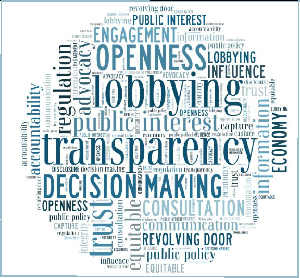 byAnna Yvonne FastMaster Thesis, spring 2016European Studies and International Relations, 10th SemesterCharacters with spaces and footnotes: 167.064Aalborg University, Aalborg, DenmarkSupervisor: Professor Anette Borchorst